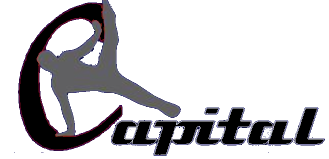 Men’s Team Booster ClubA 401c3 Non Profit Organization419 Kingston Lacy Blvd.Pflugerville, TXEIN 46-5707455Dear Friend of Men’s Gymnastics:The Capital Men’s Team Booster Club is hosting its annual Capital Last Chance Meet.   This meet will have young men gymnastics teams from all around the Austin area attending.  This meet is the Booster Club’s major fundraiser.  We have begun planning for this competition and are asking Pflugerville, Round Rock and the Greater Austin Area businesses to support this meet by being a sponsor.Each competitor who attends the meet will be given a meet t-shirt.   The booster club is seeking sponsors for this shirt.   We have 3 levels of sponsorships available.  Below is a breakdown of the sponsorship levels and financial commitment.	GOLD:    $200     	Large Logo	SILVER:  $150     	Small Logo	BRONZE:  $75 	Name OnlyIf you would like to make additional donation to support this meet, please let us know.You may mail your contribution to the Booster Club or contact us and we will make arrangements for pick up at your place of business.We appreciate your support! Sincerely,Capital Men’s Team Booster Club capitalmensteam@gmail.comwww.capitalmensteam.comMen’s Team Booster ClubA 401c3 Non Profit Organization419 Kingston Lacy Blvd.Pflugerville, TXEIN 46-5707455T-Shirt Sponsorship FormCompany Name:  _______________________________________Contact Name:  _________________________________________Contact Phone:   ________________________________________Sponsorship Level (circle level)Gold ($200) – Large Logo on back of shirtSilver ($150) – Small Logo on back of shirtBronze ($75) – Company name only on back of shirtIf you selected gold or silver, please send an image of your logo to the email address below.Thank you for your sponsorship and support of Men’s gymnastics and the booster Club.
Capital Men’s Team Booster Club Boardwww.capitalmensteam.comcapitalmensteam@gmail.com